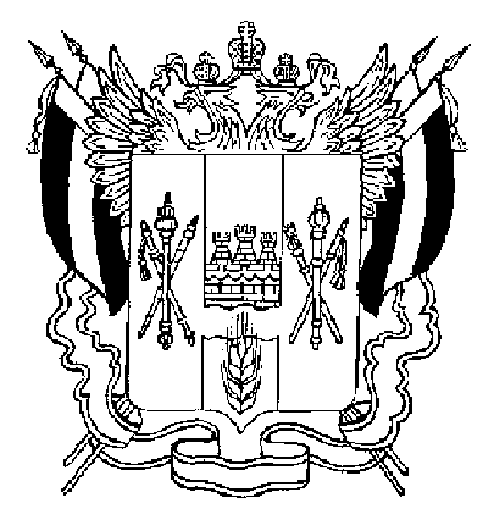 ПРАВИТЕЛЬСТВО РОСТОВСКОЙ ОБЛАСТИПОСТАНОВЛЕНИЕ от 20.05.2020  460г. Ростов-на-ДонуОб утверждении Порядка и условий осуществления выплаты стимулирующего характера за особые условия труда и дополнительную нагрузку работникам организаций социального обслуживания Ростовской областиВ целях реализации постановления Правительства Российской Федерации от 15.05.2020 № 681«Об утверждении Правил предоставления в 2020 году иных межбюджетных трансфертов из федерального бюджета бюджетам субъектов Российской Федерации, источником финансового обеспечения которых являются бюджетные ассигнования резервного фонда Правительства Российской Федерации, в целях софинансирования расходных обязательств субъектов Российской Федерации, возникающих при осуществлении выплат стимулирующего характера за особые условия труда и дополнительную нагрузку работникам стационарных организаций социального обслуживания, стационарных отделений, созданных не в стационарных организациях социального обслуживания, оказывающим социальные услуги гражданам, у которых выявлена новая коронавирусная инфекция, и лицам из групп риска заражения новой коронавирусной инфекцией» Правительство Ростовской области постановляет:1. Утвердить Порядок и условия осуществления выплаты стимулирующего характера за особые условия труда и дополнительную нагрузку работникам организаций социального обслуживания Ростовской области согласно приложению.2. Настоящее постановление вступает в силу со дня его официального опубликования и применяется к правоотношениям, возникшим с 15 апреля 2020 г.3. Контроль за выполнением настоящего постановления возложить на заместителя Губернатора Ростовской области Бондарева С.Б.ГубернаторРостовской области		  В.Ю. ГолубевПостановление вноситминистерство труда и социального развитияРостовской областиПриложение к постановлениюПравительстваРостовской областиот 20.05.2020 № 460ПОРЯДОКи условия осуществления выплаты стимулирующего характера за особые условия труда и дополнительную нагрузку работникам организаций социального обслуживания Ростовской области1. Настоящий Порядок устанавливает правила и условия осуществления выплаты стимулирующего характера за особые условия труда и  дополнительную нагрузку за период с 15 апреля по 15 июля 2020 г. работникам стационарных организаций социального обслуживания Ростовской области, стационарных отделений, созданных не в стационарных организациях социального обслуживания Ростовской области, оказывающим социальные услуги гражданам, у которых выявлена новая коронавирусная инфекция, и лицам из групп риска заражения новой коронавирусной инфекцией (далее  соответственно – выплата стимулирующего характера, организация).Источником финансового обеспечения выплаты стимулирующего характера являются иные межбюджетные трансферты, предоставляемые из федерального бюджета бюджетам субъектов Российской Федерации в соответствии с постановлением Правительства Российской Федерации от 15.05.2020 № 681 «Об утверждении Правил предоставления в 2020 году иных межбюджетных трансфертов из федерального бюджета бюджетам субъектов Российской Федерации, источником финансового обеспечения которых являются бюджетные ассигнования резервного фонда Правительства Российской Федерации, в целях софинансирования расходных обязательств субъектов Российской Федерации, возникающих при осуществлении выплат стимулирующего характера за особые условия труда и дополнительную нагрузку работникам стационарных организаций социального обслуживания, стационарных отделений, созданных не в стационарных организациях социального обслуживания, оказывающим социальные услуги гражданам, у которых выявлена новая коронавирусная инфекция, и лицам из групп риска заражения новой коронавирусной инфекцией» (далее – иной межбюджетный трансферт).2. Расходование иных межбюджетных трансфертов осуществляет главный распорядитель средств областного бюджета – министерство труда и социального развития Ростовской области (далее – минтруд области) в установленном для исполнения областного бюджета порядке на основании бюджетной росписи областного бюджета в пределах бюджетных ассигнований и лимитов бюджетных обязательств.3. Финансирование расходов, связанных с предоставлением выплаты стимулирующего характера с учетом начислений на заработную плату в соответствии с законодательством Российской Федерации, осуществляется за счет средств, указанных в пункте 1 настоящего Порядка, путем предоставления субсидий на иные цели организациям.4. Выплата стимулирующего характера работникам организаций в случае введения ограничительных мероприятий, предусматривающих особый режим работы организации (временную изоляцию (обсервацию) проживания в организации получателей социальных услуг, работников организации исходя из длительности рабочей смены не менее 14 календарных дней), осуществляется в следующих размерах (за работу в течение 1 рабочей смены):врачам – в случае невыявления в организации новой коронавирусной инфекции 40 тыс. рублей, в случае выявления – 60 тыс. рублей;среднему медицинскому персоналу, в том числе фельдшерам, медицинским дезинфекторам, лаборантам, медицинским сестрам по массажу, медицинским сестрам процедурным, медицинским сестрам по физиотерапии, старшим медицинским сестрам, инструкторам по лечебной физкультуре, инструкторам-методистам по лечебной физкультуре, – в случае невыявления в организации новой коронавирусной инфекции 25 тыс. рублей, в случае выявления – 35 тыс. рублей;социальным работникам, специалистам по социальной работе, психологам в социальной сфере, педагогическим работникам, в том числе воспитателям, инструкторам по труду, логопедам, музыкальным руководителям, педагогам-библиотекарям, педагогам-психологам, социальным педагогам, педагогам-дефектологам,  административно-управленческому персоналу, – в случае невыявления в организации новой коронавирусной инфекции 25 тыс. рублей, в случае выявления – 35 тыс. рублей;младшему медицинскому персоналу, в том числе сестрам-хозяйкам, санитарам, – в случае невыявления в организации новой коронавирусной инфекции 15 тыс. рублей, в случае выявления – 20 тыс. рублей; техническому персоналу, персоналу, занятому на иных должностях, – в случае невыявления в организации новой коронавирусной инфекции 10 тыс. рублей, в случае выявления – 15 тыс. рублей.5. Локальными нормативными актами организации устанавливаются:ограничительные мероприятия, предусматривающие сменный режим работы в организации с установлением длительности смены не менее 14  календарных дней, работа в которой дает право на установление выплаты стимулирующего характера работникам;перечень должностей работников организации, работа в которой дает право на установление выплат стимулирующего характера;размер выплаты стимулирующего характера в соответствии с занимаемой должностью, дифференцированный в соответствии с пунктом 4 настоящего Порядка, в случае выявления в организации коронавирусной инфекции;срок, на который устанавливается выплата стимулирующего характера.Локальные нормативные акты, предусмотренные настоящим пунктом, подлежат согласованию с минтрудом области.6. Выплата стимулирующего характера работнику сохраняется в полном объеме в случае:выявления у него новой коронавирусной инфекции, иного заболевания в период выполнения им работы в смену;вынужденного прерывания работы в смену работником, имевшим подтвержденный контакт с заболевшим новой коронавирусной инфекцией, в целях соблюдения режима самоизоляции.В случае, если работник прерывает смену по собственному желанию, то выплата работнику осуществляется за фактически отработанные дни.Если длительность смены фактически сложилась свыше 14 календарных дней, то за 14 календарных дней выплата производится в полном объеме, а за последующие дни в смене (свыше 14 дней) выплата осуществляется за фактически отработанные дни.7. Минтруд области представляет в Министерство труда и социальной защиты Российской Федерации по форме и в сроки, которые установлены Министерством труда и социальной защиты Российской Федерации, заявку и отчет о расходах бюджета субъекта Российской Федерации, в целях финансового обеспечения которых предоставляется иной межбюджетный трансферт.8. Ответственность за соблюдение настоящего Порядка возлагается на минтруд области и организации.Начальник управлениядокументационного обеспеченияПравительства Ростовской области                                              Т.А. Родионченко